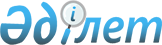 "2010-2012 жылдарға арналған Шымкент қаласының бюджеті туралы" Қалалық мәслихаттың 2009 жылғы 24 желтоқсандағы N 28/261-4с шешіміне өзгерістер мен толықтырулар енгізу туралы
					
			Күшін жойған
			
			
		
					Оңтүстік Қазақстан облысы Шымкент қалалық мәслихатының 2010 жылғы 20 сәуірдегі N 35/320-4с шешімі. Оңтүстік Қазақстан облысы Шымкент қаласының Әділет басқармасында 2010 жылғы 26 сәуірде N 14-1-111 тіркелді. Қолданылу мерзімінің аяқталуына байланысты шешімнің күші жойылды - Шымкент қалалық мәслихатының 2011 жылғы 4 сәуірдегі N 1-85 хатымен      Ескерту. Қолданылу мерзімінің аяқталуына байланысты шешімнің күші жойылды - Шымкент қалалық мәслихатының 2011.04.04 N 1-85 хатымен.

      Қазақстан Республикасының 2008 жылғы 4 желтоқсандағы Бюджет кодексіне және Қазақстан Республикасының 2001 жылғы 23 қаңтардағы "Қазақстан Республикасындағы жергілікті мемлекеттік басқару және өзін-өзі басқару туралы" Заңына және Оңтүстік Қазақстан облыстық мәслихатының 2010 жылғы 12 сәуірдегі № 28/296-IV "2010-2012 жылдарға арналған облыстық бюджет туралы" Оңтүстік Қазақстан облыстық мәслихатының 2009 жылғы 11 желтоқсандағы № 23/248-IV шешіміне өзгерістер мен толықтырулар енгізу туралы" нормативтік құқықтық актілердің мемлекеттік тіркеу Тізілімінде № 2024 тіркелген шешіміне сәйкес қалалық мәслихат ШЕШТІ:



      1. "2010-2012 жылдарға арналған Шымкент қаласының бюджеті туралы" Қалалық мәслихаттың 2009 жылғы 24 желтоқсандағы № 28/261-4с (нормативтік құқықтық актілердің мемлекеттік тіркеу Тізілімінде № 14-1-103 тіркелген, 2010 жылдың 8 қаңтарында "Шымкент келбеті" № 1 газетінде жарияланған) шешіміне мынадай өзгерістер мен толықтырулар енгізілсін:



      1-тармақта:

      1) тармақшада:

      «29 523 853» деген сандар «33 542 227» деген сандармен ауыстырылсын;

      «14 762 291» деген сандар «15 222 242» деген сандармен ауыстырылсын;

      «123 379» деген сандар «185 025» деген сандармен ауыстырылсын;

      «2 383 010» деген сандар «2 874 110» деген сандармен ауыстырылсын;

      «12 255 173» деген сандар «15 260 850» деген сандармен ауыстырылсын;

      2) тармақшада:

      «34 831 001» деген сандар «38 824 557» деген сандармен ауыстырылсын;

      4) тармақша төмендегі редакцияда жазылсын:

      қаржы активтерімен операциялар бойынша сальдо – 46 782 мың теңге;

      қаржы активтерін сатып алу – 46 782 мың теңге;

      5) тармақшада:

      «-5 295 500» деген сандар «-5 317 464» деген сандармен ауыстырылсын;

      6) тармақшада:

      «5 295 500» деген сандар «5 317 464» деген сандармен ауыстырылсын;

      «1 058 357» деген сандар «1 080 321» деген сандармен ауыстырылсын;



      2-тармақта:

      «160 000» деген сандар «130 000» деген сандармен ауыстырылсын;



      6-тармақта:

      төртінші абзацтағы «190 589» деген сандар «175 614» деген сандармен ауыстырылсын;

      алтыншы абзацтағы «126 215» деген сандар «119 534» деген сандармен ауыстырылсын;

      жетінші абзацтағы «20 499» деген сандар «6 450» деген сандармен ауыстырылсын;

      он үшінші абзацтағы «2 834» деген сандар «2 957» деген сандармен ауыстырылсын;

      он жетінші абзацтағы «2 231 675» деген сандар «4 941 876» деген сандармен ауыстырылсын;

      жиырма екінші абзацтағы «282 717» деген сандар «459 101» деген сандармен ауыстырылсын;

      мынадай мазмұндағы жиырма үшінші абзацпен толықтырылсын:

      мектепке дейінгі білім беру ұйымдарында мемлекеттік білім беру тапсырыстарын іске асыруға – 154 674 мың теңге.



      7-тармақта:

      «758 393» деген сандар «368 163» деген сандармен ауыстырылсын.



      Аталған шешімнің 1, 4, 6 қосымшалары осы шешімнің 1, 2, 3 қосымшаларына сәйкес жаңа редакцияда жазылсын.



      2. Осы шешім 2010 жылдың 1 қаңтарынан бастап қолданысқа енгізіледі.      Қалалық мәслихат сессиясының төрағасы      О.Ешімбетов      Қалалық мәслихат хатшысы                   Ж.Махашов

Шымкент қалалық мәслихатының

2010 жылғы 20 сәуірдегі

№ 35/320-4с шешіміне 1 қосымшаШымкент қалалық мәслихатының

2009 жылғы 24 желтоқсандағы

№ 28/261-4с шешіміне 1 қосымша       2010 жылға арналған Шымкент қаласының бюджеті

Шымкент қалалық мәслихатының

2010 жылғы 20 сәуірдегі

№ 35/320-4с шешіміне 2 қосымшаШымкент қалалық мәслихатының

2009 жылғы 24 желтоқсандағы

№ 28/261-4с шешіміне 4 қосымша       Бюджеттік инвестициялық жобаларды (бағдарламаларды) іске асыруға және заңды тұлғалардың жарғылық капиталын қалыптастыруға немесе ұлғайтуға бағытталған бюджеттік бағдарламаларға бөлінген, 2010 жылға арналған қалалық бюджеттік даму бағдарламалардың тізбесі      

Шымкент қалалық мәслихатының

2010 жылғы 20 сәуірдегі

№ 35/320-4с шешіміне 3 қосымшаШымкент қалалық мәслихатының

2009 жылғы 24 желтоқсандағы

№ 28/261-4с шешіміне 6 қосымша       2010-2012 жылдарға арналған қаладағы аудандардың бюджеттік бағдарламалары      
					© 2012. Қазақстан Республикасы Әділет министрлігінің «Қазақстан Республикасының Заңнама және құқықтық ақпарат институты» ШЖҚ РМК
				СанатыСанатыСанатыСанатыСомасы,

мың теңгеСыныбыСыныбыАтауыСомасы,

мың теңгеIшкi сыныбыIшкi сыныбыСомасы,

мың теңге11123І. КІРІСТЕР33 542 227 1Салықтық түсімдер15 222 242 01Табыс салығы3 388 690 2Жеке табыс салығы3 388 690 03Әлеуметтiк салық2 428 650 1Әлеуметтік салық2 428 650 04Меншiкке салынатын салықтар2 303 243 1Мүлiкке салынатын салықтар1 117 272 3Жер салығы458 382 4Көлiк құралдарына салынатын салық727 430 5Бірыңғай жер салығы159 05Тауарларға, жұмыстарға және қызметтерге салынатын iшкi салықтар6 683 387 2Акциздер6 209 345 3Табиғи және басқа да ресурстарды пайдаланғаны үшiн түсетiн түсiмдер142 918 4Кәсiпкерлiк және кәсiби қызметтi жүргiзгенi үшiн алынатын алымдар221 034 5Ойын бизнесіне салық110 090 07Басқа да салықтар285 1Басқа да салықтар285 08Заңдық мәнді іс-әрекеттерді жасағаны және (немесе) оған уәкілеттігі бар мемлекеттік органдар немесе лауазымды адамдар құжаттар бергені үшін алынатын міндетті төлемдер417 987 1Мемлекеттік баж417 987 2Салықтық емес түсiмдер185 025 01Мемлекеттік меншіктен түсетін кірістер12 764 1Мемлекеттік кәсіпорындардың таза кірісі бөлігінің түсімдері149 4Мемлекеттік меншіктегі заңды тұлғаларға қатысу үлесіне кірістер1 115 5Мемлекет меншігіндегі мүлікті жалға беруден түсетін кірістер11 500 02Мемлекеттік бюджеттен қаржыландырылатын мемлекеттік мекемелердің тауарларды (жұмыстарды, қызметтерді) өткізуінен түсетін түсімдер10 1Мемлекеттік бюджеттен қаржыландырылатын мемлекеттік мекемелердің тауарларды (жұмыстарды, қызметтерді) өткізуінен түсетін түсімдер10 03Мемлекеттік бюджеттен қаржыландырылатын мемлекеттік мекемелер ұйымдастыратын мемлекеттік сатып алуды өткізуден түсетін ақша түсімдері32 1Мемлекеттік бюджеттен қаржыландырылатын мемлекеттік мекемелер ұйымдастыратын мемлекеттік сатып алуды өткізуден түсетін ақша түсімдері32 04Мемлекеттік бюджеттен қаржыландырылатын, сондай-ақ Қазақстан Республикасы Ұлттық Банкінің бюджетінен (шығыстар сметасынан) ұсталатын және қаржыландырылатын мемлекеттік мекемелер салатын айыппұлдар, өсімпұлдар, санкциялар, өндіріп алулар9 706 1Мұнай секторы ұйымдарынан түсетін түсімдерді қоспағанда, мемлекеттік бюджеттен қаржыландырылатын, сондай-ақ Қазақстан Республикасы Ұлттық Банкінің бюджетінен (шығыстар сметасынан) ұсталатын және қаржыландырылатын мемлекеттік мекемелер салатын айыппұлдар, өсімпұлдар, санкциялар, өндіріп алулар9 706 06Басқа да салықтық емес түсiмдер162 513 1Басқа да салықтық емес түсiмдер162 513 3Негізгі капиталды сатудан түсетін түсімдер2 874 110 01Мемлекеттік мекемелерге бекітілген мемлекеттік мүлікті сату2 505 975 1Мемлекеттік мекемелерге бекітілген мемлекеттік мүлікті сату2 505 975 03Жердi және материалдық емес активтердi сату368 135 1Жерді сату330 335 2Материалдық емес активтерді сату 37 800 4Трансферттердің түсімдері15 260 850 02Мемлекеттiк басқарудың жоғары тұрған органдарынан түсетiн трансферттер15 260 850 2Облыстық бюджеттен түсетiн трансферттер15 260 850 Функционалдық топФункционалдық топФункционалдық топФункционалдық топФункционалдық топСомасы,

мың теңгеКіші функцияКіші функцияКіші функцияКіші функцияСомасы,

мың теңгеБюджеттік бағдарламалардың әкiмшiсiБюджеттік бағдарламалардың әкiмшiсiБюджеттік бағдарламалардың әкiмшiсiСомасы,

мың теңгеБағдарламаБағдарламаСомасы,

мың теңгеАтауыСомасы,

мың теңге111123ІІ. ШЫҒЫНДАР38 824 55701Жалпы сипаттағы мемлекеттiк қызметтер313 1611Мемлекеттiк басқарудың жалпы функцияларын орындайтын өкiлдi, атқарушы және басқа органдар248 104112Аудан (облыстық маңызы бар қала) мәслихатының аппараты21 986001Аудан (облыстық маңызы бар қала) мәслихатының қызметін қамтамасыз ету жөніндегі қызметтер20 126004Мемлекеттік органдарды материалдық-техникалық жарақтандыру1 860122Аудан (облыстық маңызы бар қала) әкімінің аппараты115 214001Аудан (облыстық маңызы бар қала) әкімінің қызметін қамтамасыз ету жөніндегі қызметтер111 534004Мемлекеттік органдарды материалдық-техникалық жарақтандыру3 680123Қаладағы аудан, аудандық маңызы бар қала, кент, ауыл (село), ауылдық (селолық) округ әкімінің аппараты110 904001Қаладағы аудан, аудандық маңызы бар қаланың, кент, ауыл (село), ауылдық (селолық) округ әкімінің қызметін қамтамасыз ету жөніндегі қызметтер110 9042Қаржылық қызмет11 060459Ауданның (облыстық маңызы бар қаланың) экономика және қаржы бөлімі11 060003Салық салу мақсатында мүлікті бағалауды жүргізу10 000011Коммуналдық меншікке түскен мүлікті есепке алу, сақтау, бағалау және сату1 0609Жалпы сипаттағы өзге де мемлекеттiк қызметтер53 997459Ауданның (облыстық маңызы бар қаланың) экономика және қаржы бөлімі53 997001Экономикалық саясатты, қалыптастыру мен дамыту, мемлекеттік жоспарлау ауданның (облыстық маңызы бар қаланың) бюджеттік атқару және коммуналдық меншігін басқару саласындағы мемлекеттік саясатты іске асыру жөніндегі қызметтер53 99702Қорғаныс26 6681Әскери мұқтаждар26 668122Аудан (облыстық маңызы бар қала) әкімінің аппараты26 668005Жалпыға бірдей әскери міндетті атқару шеңберіндегі іс-шаралар26 66803Қоғамдық тәртіп, қауіпсіздік, құқықтық, сот, қылмыстық-атқару қызметі265 5001Құқық қорғау қызметi265 500458Ауданның (облыстық маңызы бар қаланың) тұрғын үй-коммуналдық шаруашылығы, жолаушылар көлігі және автомобиль жолдары бөлімі265 500021Елдi мекендерде жол жүрісі қауiпсiздiгін қамтамасыз ету265 50004Бiлiм беру17 382 5701Мектепке дейiнгi тәрбие және оқыту2 322 355464Ауданның (облыстық маңызы бар қаланың) білім бөлімі2 322 355009Мектепке дейінгі тәрбие ұйымдарының қызметін қамтамасыз ету2 322 3552Бастауыш, негізгі орта және жалпы орта білім беру8 299 363464Ауданның (облыстық маңызы бар қаланың) білім бөлімі8 299 363003Жалпы білім беру7 938 484006Балаларға қосымша білім беру360 8794Техникалық және кәсіптік, орта білімнен кейінгі білім беру72 862464Ауданның (облыстық маңызы бар қаланың) білім бөлімі72 862018Кәсіптік оқытуды ұйымдастыру72 8629Бiлiм беру саласындағы өзге де қызметтер6 687 990464Ауданның (облыстық маңызы бар қаланың) білім бөлімі293 025001Жергілікті деңгейде білім беру саласындағы мемлекеттік саясатты іске асыру жөніндегі қызметтер27 391005Ауданның (облыстық маңызы бар қаланың) мемлекеттік білім беру мекемелер үшін оқулықтар мен оқу-әдiстемелiк кешендерді сатып алу және жеткізу113 205011Өңірлік жұмыспен қамту және кадрларды қайта даярлау стратегиясын іске асыру шеңберінде білім беру объектілерін күрделі, ағымды жөндеу152 000013Мемлекеттік органдарды материалдық-техникалық жарақтандыру429467Ауданның (облыстық маңызы бар қаланың) құрылыс бөлімі6 394 965037Білім беру объектілерін салу және реконструкциялау6 394 96506Әлеуметтiк көмек және әлеуметтiк қамсыздандыру1 484 4792Әлеуметтiк көмек1 413 079123Қаладағы аудан, аудандық маңызы бар қала, кент, ауыл (село), ауылдық (селолық) округ әкімінің аппараты23 145003Мұқтаж азаматтарға үйінде әлеуметтік көмек көрсету23 145451Ауданның (облыстық маңызы бар қаланың) жұмыспен қамту және әлеуметтік бағдарламалар бөлімі1 337 709002Еңбекпен қамту бағдарламасы456 453005Мемлекеттік атаулы әлеуметтік көмек87 673006Тұрғын үй көмегі67 389007Жергілікті өкілетті органдардың шешімі бойынша мұқтаж азаматтардың жекелеген топтарына әлеуметтік көмек98 092010Үйден тәрбиеленіп оқытылатын мүгедек балаларды материалдық қамтамасыз ету2 185013Белгіленген тұрғылықты жері жоқ тұлғаларды әлеуметтік бейімдеу61 90601618 жасқа дейінгі балаларға мемлекеттік жәрдемақылар292 953017Мүгедектерді оңалту жеке бағдарламасына сәйкес, мұқтаж мүгедектерді міндетті гигиеналық құралдарымен қамтамасыз етуге және ымдау тілі мамандарының, жеке көмекшілердің қызмет көрсету68 019019Ұлы Отан соғысындағы Жеңістің 65 жылдығына орай Ұлы Отан соғысының қатысушылары мен мүгедектеріне Тәуелсіз Мемлекеттер Достастығы елдері бойынша, Қазақстан Республикасының аумағы бойынша жол жүруін, сондай-ақ оларға және олармен бірге жүретін адамдарға Мәскеу, Астана қалаларында мерекелік іс-шараларға қатысуы үшін тамақтануына, тұруына, жол жүруіне арналған шығыстарын төлеуді қамтамасыз ету6 450020Ұлы Отан соғысындағы Жеңістің 65 жылдығына орай Ұлы Отан соғысының қатысушылары мен мүгедектеріне, сондай-ақ оларға теңестірілген, оның ішінде майдандағы армия құрамына кірмеген, 1941 жылғы 22 маусымнан бастап 1945 жылғы 3 қыркүйек аралығындағы кезеңде әскери бөлімшелерде, мекемелерде, әскери-оқу орындарында әскери қызметтен өткен, запасқа босатылған (отставка), «1941-1945 жж. Ұлы Отан соғысында Германияны жеңгенi үшiн» медалімен немесе «Жапонияны жеңгені үшін» медалімен марапатталған әскери қызметшілерге, Ұлы Отан соғысы жылдарында тылда кемінде алты ай жұмыс істеген (қызметте болған) адамдарға біржолғы материалдық көмек төлеу196 589464Ауданның (облыстық маңызы бар қаланың) білім бөлімі52 225008Жергілікті өкілді органдардың шешімі бойынша білім беру ұйымдарының күндізгі оқу нысанында оқитындар мен тәрбиеленушілерді қоғамдық көлікте (таксиден басқа) жеңілдікпен жол жүру түрінде әлеуметтік қолдау52 2259Әлеуметтiк көмек және әлеуметтiк қамтамасыз ету салаларындағы өзге де қызметтер71 400451Ауданның (облыстық маңызы бар қаланың) жұмыспен қамту және әлеуметтік бағдарламалар бөлімі71 400001Жергілікті деңгейде халық үшін әлеуметтік бағдарламаларды жұмыспен қамтуды қамтамасыз етуді іске асыру саласындағы мемлекеттік саясатты іске асыру жөніндегі қызметтер62 294011Жәрдемақыларды және басқа да әлеуметтік төлемдерді есептеу, төлеу мен жеткізу бойынша қызметтерге ақы төлеу7 606022Мемлекеттік органдарды материалдық-техникалық жарақтандыру1 50007Тұрғын үй-коммуналдық шаруашылық14 595 6121Тұрғын үй шаруашылығы11 154 562458Ауданның (облыстық маңызы бар қаланың) тұрғын үй-коммуналдық шаруашылығы, жолаушылар көлігі және автомобиль жолдары бөлімі445 000002Мемлекеттiк қажеттiлiктер үшiн жер учаскелерiн алып қою, соның iшiнде сатып алу жолымен алып қою және осыған байланысты жылжымайтын мүлiктi иелiктен айыру410 000004Азаматтардың жекелеген санаттарын тұрғын үймен қамтамасыз ету35 000467Ауданның (облыстық маңызы бар қаланың) құрылыс бөлімі10 709 562003Мемлекеттік коммуналдық тұрғын үй қорының тұрғын үй құрылысы және (немесе) сатып алу150 207004Инженерлік коммуникациялық инфрақұрылымды дамыту, жайластыру және (немесе) сатып алу4 438 017019Тұрғын үй салу 6 121 3382Коммуналдық шаруашылық1 793 333458Ауданның (облыстық маңызы бар қаланың) тұрғын үй-коммуналдық шаруашылығы, жолаушылар көлігі және автомобиль жолдары бөлімі503 843012Сумен жабдықтау және су бөлу жүйесінің қызмет етуі 25 300032Өңірлік жұмыспен қамту және кадрларды қайта даярлау стратегиясын іске асыру шеңберінде инженерлік коммуникациялық инфрақұрылымды дамыту және елді-мекендерді көркейту361 121033Инженерлік-коммуникациялық инфрақұрылымды дамыту, орналастыру және (немесе) сатып алу117 422467Ауданның (облыстық маңызы бар қаланың) құрылыс бөлімі1 289 490005Коммуналдық шаруашылығын дамыту119 000006Сумен жабдықтау жүйесін дамыту1 053 827031Өңірлік жұмыспен қамту және кадрларды қайта даярлау стратегиясын іске асыру шеңберінде инженерлік коммуникациялық инфрақұрылымды дамыту116 6633Елді-мекендерді көркейту1 647 717123Қаладағы аудан, аудандық маңызы бар қала, кент, ауыл (село), ауылдық (селолық) округ әкімінің аппараты134 000009Елді мекендердің санитариясын қамтамасыз ету134 000458Ауданның (облыстық маңызы бар қаланың) тұрғын үй-коммуналдық шаруашылығы, жолаушылар көлігі және автомобиль жолдары бөлімі1 513 717015Елдi мекендердегі көшелердi жарықтандыру120 000016Елдi мекендердiң санитариясын қамтамасыз ету320 000017Жерлеу орындарын күтiп-ұстау және туысы жоқтарды жерлеу18 897018Елдi мекендердi абаттандыру және көгалдандыру1 054 82008Мәдениет, спорт, туризм және ақпараттық кеңістiк1 030 3831Мәдениет саласындағы қызмет106 910455Ауданның (облыстық маңызы бар қаланың) мәдениет және тілдерді дамыту бөлімі106 910003Мәдени-демалыс жұмысын қолдау17 229005Зоопарктер мен дендропарктердiң жұмыс iстеуiн қамтамасыз ету89 6812Спорт747 733465Ауданның (облыстық маңызы бар қаланың) Дене шынықтыру және спорт бөлімі447 733005Ұлттық және бұқаралық спорт түрлерін дамыту431 724006Аудандық (облыстық маңызы бар қалалық) деңгейде спорттық жарыстар өткiзу16 009467Ауданның (облыстық маңызы бар қаланың) құрылыс бөлімі300 000008Спорт объектілерін дамыту300 0003Ақпараттық кеңiстiк130 148455Ауданның (облыстық маңызы бар қаланың) мәдениет және тілдерді дамыту бөлімі87 148006Аудандық (қалалық) кiтапханалардың жұмыс iстеуi76 461007Мемлекеттік тілді және Қазақстан халықтарының басқа да тілдерін дамыту10 687456Ауданның (облыстық маңызы бар қаланың) ішкі саясат бөлімі43 000002Газеттер мен журналдар арқылы мемлекеттік ақпараттық саясат жүргізу жөніндегі қызметтер32 000005Телерадио хабарларын тарату арқылы мемлекеттік ақпараттық саясатты жүргізу жөніндегі қызметтер11 0009Мәдениет, спорт, туризм және ақпараттық кеңiстiктi ұйымдастыру жөнiндегi өзге де қызметтер45 592455Ауданның (облыстық маңызы бар қаланың) мәдениет және тілдерді дамыту бөлімі10 435001Жергілікті деңгейде тілдерді және мәдениетті дамыту саласындағы мемлекеттік саясатты іске асыру жөніндегі қызметтер10 198011Мемлекеттік органдарды материалдық-техникалық жарақтандыру237456Ауданның (облыстық маңызы бар қаланың) ішкі саясат бөлімі23 694001Жергілікті деңгейде ақпарат, мемлекеттілікті нығайту және азаматтардың әлеуметтік сенімділігін қалыптастыру саласында мемлекеттік саясатты іске асыру жөніндегі қызметтер21 094003Жастар саясаты саласындағы өңірлік бағдарламаларды iске асыру2 600465Ауданның (облыстық маңызы бар қаланың) Дене шынықтыру және спорт бөлімі11 463001Жергілікті деңгейде дене шынықтыру және спорт саласындағы мемлекеттік саясатты іске асыру жөніндегі қызметтер10 973008Мемлекеттік органдарды материалдық-техникалық жарақтандыру49009Отын-энергетика кешенi және жер қойнауын пайдалану83 2169Отын-энергетика кешені және жер қойнауын пайдалану саласындағы өзге де қызметтер83 216467Ауданның (облыстық маңызы бар қаланың) құрылыс бөлімі83 216009Жылу-энергетикалық жүйені дамыту83 21610Ауыл, су, орман, балық шаруашылығы, ерекше қорғалатын табиғи аумақтар, қоршаған ортаны және жануарлар дүниесін қорғау, жер қатынастары123 2011Ауыл шаруашылығы50 823473Ауданның (облыстық маңызы бар қаланың) ветеринария бөлімі50 823001Жергілікті деңгейде ветеринария саласындағы мемлекеттік саясатты іске асыру жөніндегі қызметтер3 673004Мемлекеттік органдарды материалдық-техникалық жарақтандыру285005Мал көмінділерінің (биотермиялық шұңқырлардың) жұмыс істеуін қамтамасыз ету6 000006Ауру жануарларды санитарлық союды ұйымдастыру1 000007Қаңғыбас иттер мен мысықтарды аулауды және жоюды ұйымдастыру10 000008Алып қойылатын және жойылатын ауру жануарлардың, жануарлардан алынатын өнімдер мен шикізаттың құнын иелеріне өтеу1 000009Жануарлардың энзоотиялық аурулары бойынша ветеринариялық іс-шараларды жүргізу28 8656Жер қатынастары57 241463Ауданның (облыстық маңызы бар қаланың) жер қатынастары бөлімі57 241001Аудан (облыстық маңызы бар қала) аумағында жер қатынастарын реттеу саласындағы мемлекеттік саясатты іске асыру жөніндегі қызметтер34 879006Аудандық маңызы бар қалалардың, кенттердiң, ауылдардың (селолардың), ауылдық (селолық) округтердiң шекарасын белгiлеу кезiнде жүргiзiлетiн жерге орналастыру21 312008Мемлекеттік органдарды материалдық-техникалық жарақтандыру1 0509Ауыл, су, орман, балық шаруашылығы және қоршаған ортаны қорғау мен жер қатынастары саласындағы өзге де қызметтер15 137473Ауданның (облыстық маңызы бар қаланың) ветеринария бөлімі15 137011Эпизоотияға қарсы іс-шаралар жүргізу15 13711Өнеркәсіп, сәулет, қала құрылысы және құрылыс қызметі164 5872Сәулет, қала құрылысы және құрылыс қызметі164 587467Ауданның (облыстық маңызы бар қаланың) құрылыс бөлімі27 810001Жергілікті деңгейде құрылыс саласындағы мемлекеттік саясатты іске асыру жөніндегі қызметтер27 810468Ауданның (облыстық маңызы бар қаланың) сәулет және қала құрылысы бөлімі136 777001Жергілікті деңгейде сәулет және қала құрылысы саласындағы мемлекеттік саясатты іске асыру жөніндегі қызметтер19 632003Ауданның қала құрылысы даму аумағын және елді мекендердің бас жоспарлары схемаларын әзірлеу116 095005Мемлекеттік органдарды материалдық-техникалық жарақтандыру1 05012Көлiк және коммуникация2 753 6111Автомобиль көлiгi1 415 074458Ауданның (облыстық маңызы бар қаланың) тұрғын үй-коммуналдық шаруашылығы, жолаушылар көлігі және автомобиль жолдары бөлімі1 415 074022Көлік инфрақұрылымын дамыту714 400023Автомобиль жолдарының жұмыс істеуін қамтамасыз ету700 6749Көлiк және коммуникациялар саласындағы өзге де қызметтер1 338 537458Ауданның (облыстық маңызы бар қаланың) тұрғын үй-коммуналдық шаруашылығы, жолаушылар көлігі және автомобиль жолдары бөлімі1 338 537008Өңірлік жұмыспен қамту және кадрларды қайта даярлау стратегиясын іске асыру шеңберінде аудандық маңызы бар автомобиль жолдарын, қала және елді-мекендер көшелерін жөндеу және ұстау1 338 53713Басқалар208 2089Басқалар208 208454Ауданның (облыстық маңызы бар қаланың) кәсіпкерлік және ауыл шаруашылығы бөлімі17 841001Жергілікті деңгейде кәсіпкерлік, өнеркәсіп және ауыл шаруашылығы саласындағы мемлекеттік саясатты іске асыру жөніндегі қызметтер17 346008Мемлекеттік органдарды материалдық-техникалық жарақтандыру495458Ауданның (облыстық маңызы бар қаланың) тұрғын үй-коммуналдық шаруашылығы, жолаушылар көлігі және автомобиль жолдары бөлімі50 667001Жергілікті деңгейде тұрғын үй-коммуналдық шаруашылығы, жолаушылар көлігі және автомобиль жолдары саласындағы мемлекеттік саясатты іске асыру жөніндегі қызметтер50 667459Ауданның (облыстық маңызы бар қаланың) экономика және қаржы бөлімі139 700008Жергілікті бюджеттік инвестициялық жобалардың және концессиялық жобалардың техникалық-экономикалық негіздемелерін әзірлеу және оған сараптама жүргізу9 700012Ауданның (облыстық маңызы бар қаланың) жергілікті атқарушы органының резерві 130 00015Трансферттер393 3611Трансферттер393 361459Ауданның (облыстық маңызы бар қаланың) экономика және қаржы бөлімі393 361006Нысаналы пайдаланылмаған (толық пайдаланылмаған) трансферттерді қайтару25 198020Бюджет саласындағы еңбекақы төлеу қорының өзгеруіне байланысты жоғары тұрған бюджеттерге берілетін ағымдағы нысаналы трансферттер368 163III. Таза бюджеттiк кредиттеу -11 648Бюджеттік кредиттер0СанатыСанатыСанатыСанатыСанатыСомасы,

мың теңгеСыныбыСыныбыСыныбыАтауыСомасы,

мың теңгеІшкі сыныбыІшкі сыныбыІшкі сыныбыСомасы,

мың теңге1111235Бюджеттік кредиттерді өтеу11 64801Бюджеттік кредиттерді өтеу11 6481Мемлекеттік бюджеттен берілген бюджеттік кредиттерді өтеу11 648Функционалдық топФункционалдық топФункционалдық топФункционалдық топФункционалдық топСомасы,

мың теңгеКіші функцияКіші функцияКіші функцияКіші функцияСомасы,

мың теңгеБюджеттік бағдарламалардың әкiмшiсiБюджеттік бағдарламалардың әкiмшiсiБюджеттік бағдарламалардың әкiмшiсiСомасы,

мың теңгеБағдарламаБағдарламаАтауы111123IV. Қаржы активтерімен операциялар бойынша сальдо46 782Қаржы активтерін сатып алу46 78213Басқалар46 7829Басқалар46 782459Ауданның (облыстық маңызы бар қаланың) экономика және қаржы бөлімі46 782014Заңды тұлғалардың жарғылық капиталын қалыптастыру немесе ұлғайту46 782V. Бюджет тапшылығы (профициті)-5 317 464VI. Бюджет тапшылығын қаржыландыру (профицитін пайдалану)5 317 464СанатыСанатыСанатыСанатыСомасы,

мың теңгеСыныбыСыныбыСыныбыАтауыСомасы,

мың теңгеІшкі сыныбыІшкі сыныбыІшкі сыныбыСомасы,

мың теңге1111237Қарыздар түсімі5 802 14301Мемлекеттік ішкі қарыздар5 802 1432Қарыз алу келісім-шарттары5 802 143Функционалдық топФункционалдық топФункционалдық топФункционалдық топФункционалдық топСомасы,

мың теңгеКіші функцияКіші функцияКіші функцияКіші функцияСомасы,

мың теңгеБюджеттік бағдарламалардың әкiмшiсiБюджеттік бағдарламалардың әкiмшiсiБюджеттік бағдарламалардың әкiмшiсiСомасы,

мың теңгеБағдарламаБағдарламаСомасы,

мың теңгеАтауыСомасы,

мың теңге11112316Қарыздарды өтеу1 565 0001Қарыздарды өтеу1 565 000459Ауданның (облыстық маңызы бар қаланың) экономика және қаржы бөлімі1 565 000005Жергілікті атқарушы органның жоғары тұрған бюджет алдындағы борышын өтеу1 565 000СанатыСанатыСанатыСанатыСомасы,

мың теңгеСыныбыСыныбыСыныбыАтауыСомасы,

мың теңгеІшкі сыныбыІшкі сыныбыІшкі сыныбыСомасы,

мың теңге1111238Бюджет қаражаттарының пайдаланатын қалдықтары1 080 32101Бюджет қаражаты қалдықтары1 080 3211Бюджет қаражатының бос қалдықтары1 080 321Функционалдық топФункционалдық топФункционалдық топФункционалдық топФункционалдық топКіші функцияКіші функцияКіші функцияКіші функцияБюджеттік бағдарламалардың әкiмшiсiБюджеттік бағдарламалардың әкiмшiсiБюджеттік бағдарламалардың әкiмшiсiБағдарламаБағдарламаАтауы11112Инвестициялық жобалар04Бiлiм беру9Бiлiм беру саласындағы өзге де қызметтер467Ауданның (облыстық маңызы бар қаланың) құрылыс бөлімі037Білім беру объектілерін салу және реконструкциялау07Тұрғын үй-коммуналдық шаруашылық1Тұрғын үй шаруашылығы467Ауданның (облыстық маңызы бар қаланың) құрылыс бөлімі003Мемлекеттік коммуналдық тұрғын үй қорының тұрғын үй құрылысы және (немесе) сатып алу004Инженерлік коммуникациялық инфрақұрылымды дамыту, жайластыру және (немесе) сатып алу019Тұрғын үй салу 2Коммуналдық шаруашылық458Ауданның (облыстық маңызы бар қаланың) тұрғын үй-коммуналдық шаруашылығы, жолаушылар көлігі және автомобиль жолдары бөлімі012Сумен жабдықтау және су бөлу жүйесінің қызмет етуі 032Өңірлік жұмыспен қамту және кадрларды қайта даярлау стратегиясын іске асыру шеңберінде инженерлік коммуникациялық инфрақұрылымды дамыту және елді-мекендерді көркейту033Инженерлік- коммуникациялық инфрақұрылымды дамыту, орналастыру және (немесе) сатып алу467Ауданның (облыстық маңызы бар қаланың) құрылыс бөлімі005Коммуналдық шаруашылығын дамыту006Сумен жабдықтау жүйесін дамыту031Өңірлік жұмыспен қамту және кадрларды қайта даярлау стратегиясын іске асыру шеңберінде инженерлік коммуникациялық инфрақұрылымды дамыту08Мәдениет, спорт, туризм және ақпараттық кеңістiк2Спорт467Ауданның (облыстық маңызы бар қаланың) құрылыс бөлімі008Спорт объектілерін дамыту09Отын-энергетика кешенi және жер қойнауын пайдалану9Отын-энергетика кешені және жер қойнауын пайдалану саласындағы өзге де қызметтер467Ауданның (облыстық маңызы бар қаланың) құрылыс бөлімі009Жылу-энергетикалық жүйені дамыту12Көлiк және коммуникация1Автомобиль көлiгi458Ауданның (облыстық маңызы бар қаланың) тұрғын үй-коммуналдық шаруашылығы, жолаушылар көлігі және автомобиль жолдары бөлімі022Көлік инфрақұрылымын дамыту13Басқалар09Басқалар459Ауданның (облыстық маңызы бар қаланың) экономика және қаржы бөлімі014Заңды тұлғалардың жарғылық капиталын қалыптастыру немесе ұлғайтумың теңгемың теңгемың теңгемың теңгемың теңгемың теңгемың теңгемың теңгемың теңгеФункционалдық топФункционалдық топФункционалдық топФункционалдық топФункционалдық топФункционалдық топ2010 жыл2011 жыл2012 жылКіші функцияКіші функцияКіші функцияКіші функцияАтауыБюджеттік бағдарламалардың әкiмшiсiБюджеттік бағдарламалардың әкiмшiсiБюджеттік бағдарламалардың әкiмшiсiБюджеттік бағдарламалардың әкiмшiсiБағдарламаБағдарламаБағдарлама111122345ШығындарШығындар268 049209 141224 47101Жалпы сипаттағы мемлекеттiк қызметтерЖалпы сипаттағы мемлекеттiк қызметтер110 904121 703136 646Абай ауданыАбай ауданы33 56038 81342 4801Мемлекеттiк басқарудың жалпы функцияларын орындайтын өкiлдi, атқарушы және басқа органдарМемлекеттiк басқарудың жалпы функцияларын орындайтын өкiлдi, атқарушы және басқа органдар33 56038 81342 480123Қаладағы аудан, аудандық маңызы бар қала, кент, ауыл (село), ауылдық (селолық) округ әкімінің аппаратыҚаладағы аудан, аудандық маңызы бар қала, кент, ауыл (село), ауылдық (селолық) округ әкімінің аппараты33 56038 81342 480001Қаладағы аудан, аудандық маңызы бар қаланың, кент, ауыл (село), ауылдық (селолық) округ әкімінің қызметін қамтамасыз ету жөніндегі қызметтерҚаладағы аудан, аудандық маңызы бар қаланың, кент, ауыл (село), ауылдық (селолық) округ әкімінің қызметін қамтамасыз ету жөніндегі қызметтер33 56038 81342 480Әл-Фараби ауданыӘл-Фараби ауданы33 16838 29641 9381Мемлекеттiк басқарудың жалпы функцияларын орындайтын өкiлдi, атқарушы және басқа органдарМемлекеттiк басқарудың жалпы функцияларын орындайтын өкiлдi, атқарушы және басқа органдар33 16838 29641 938123Қаладағы аудан, аудандық маңызы бар қала, кент, ауыл (село), ауылдық (селолық) округ әкімінің аппаратыҚаладағы аудан, аудандық маңызы бар қала, кент, ауыл (село), ауылдық (селолық) округ әкімінің аппараты33 16838 29641 938001Қаладағы аудан, аудандық маңызы бар қаланың, кент, ауыл (село), ауылдық (селолық) округ әкімінің қызметін қамтамасыз ету жөніндегі қызметтерҚаладағы аудан, аудандық маңызы бар қаланың, кент, ауыл (село), ауылдық (селолық) округ әкімінің қызметін қамтамасыз ету жөніндегі қызметтер33 16838 29641 938Еңбекші ауданыЕңбекші ауданы44 17644 59452 2281Мемлекеттiк басқарудың жалпы функцияларын орындайтын өкiлдi, атқарушы және басқа органдарМемлекеттiк басқарудың жалпы функцияларын орындайтын өкiлдi, атқарушы және басқа органдар44 17644 59452 228123Қаладағы аудан, аудандық маңызы бар қала, кент, ауыл (село), ауылдық (селолық) округ әкімінің аппаратыҚаладағы аудан, аудандық маңызы бар қала, кент, ауыл (село), ауылдық (селолық) округ әкімінің аппараты44 17644 59452 228001Қаладағы аудан, аудандық маңызы бар қаланың, кент, ауыл (село), ауылдық (селолық) округ әкімінің қызметін қамтамасыз ету жөніндегі қызметтерҚаладағы аудан, аудандық маңызы бар қаланың, кент, ауыл (село), ауылдық (селолық) округ әкімінің қызметін қамтамасыз ету жөніндегі қызметтер44 17644 59452 22806Әлеуметтiк көмек және әлеуметтiк қамсыздандыруӘлеуметтiк көмек және әлеуметтiк қамсыздандыру23 14531 43831 825Абай ауданыАбай ауданы7 81110 64010 8272Әлеуметтік көмекӘлеуметтік көмек7 81110 64010 827123Қаладағы аудан, аудандық маңызы бар қала, кент, ауыл (село), ауылдық (селолық) округ әкімінің аппаратыҚаладағы аудан, аудандық маңызы бар қала, кент, ауыл (село), ауылдық (селолық) округ әкімінің аппараты7 81110 64010 827003Мұқтаж азаматтарға үйінде әлеуметтік көмек көрсетуМұқтаж азаматтарға үйінде әлеуметтік көмек көрсету7 81110 64010 827Әл-Фараби ауданыӘл-Фараби ауданы7 79310 44410 5992Әлеуметтік көмекӘлеуметтік көмек7 79310 44410 599123Қаладағы аудан, аудандық маңызы бар қала, кент, ауыл (село), ауылдық (селолық) округ әкімінің аппаратыҚаладағы аудан, аудандық маңызы бар қала, кент, ауыл (село), ауылдық (селолық) округ әкімінің аппараты7 79310 44410 599003Мұқтаж азаматтарға үйінде әлеуметтік көмек көрсетуМұқтаж азаматтарға үйінде әлеуметтік көмек көрсету7 79310 44410 599Еңбекші ауданыЕңбекші ауданы7 54110 35410 3992Әлеуметтік көмекӘлеуметтік көмек7 54110 35410 399123Қаладағы аудан, аудандық маңызы бар қала, кент, ауыл (село), ауылдық (селолық) округ әкімінің аппаратыҚаладағы аудан, аудандық маңызы бар қала, кент, ауыл (село), ауылдық (селолық) округ әкімінің аппараты7 54110 35410 399003Мұқтаж азаматтарға үйінде әлеуметтік көмек көрсетуМұқтаж азаматтарға үйінде әлеуметтік көмек көрсету7 54110 35410 39907Тұрғын-үй-коммуналдық шаруашылықТұрғын-үй-коммуналдық шаруашылық134 00056 00056 000Абай ауданыАбай ауданы45 00019 00019 0003Елді-мекендерді көркейтуЕлді-мекендерді көркейту45 00019 00019 000123Қаладағы аудан, аудандық маңызы бар қала, кент, ауыл (село), ауылдық (селолық) округ әкімінің аппаратыҚаладағы аудан, аудандық маңызы бар қала, кент, ауыл (село), ауылдық (селолық) округ әкімінің аппараты45 00019 00019 000009Елді мекендердің санитариясын қамтамасыз етуЕлді мекендердің санитариясын қамтамасыз ету45 00019 00019 000Әл-Фараби ауданыӘл-Фараби ауданы44 00018 00018 0003Елді-мекендерді көркейтуЕлді-мекендерді көркейту44 00018 00018 000123Қаладағы аудан, аудандық маңызы бар қала, кент, ауыл (село), ауылдық (селолық) округ әкімінің аппаратыҚаладағы аудан, аудандық маңызы бар қала, кент, ауыл (село), ауылдық (селолық) округ әкімінің аппараты44 00018 00018 000009Елді мекендердің санитариясын қамтамасыз етуЕлді мекендердің санитариясын қамтамасыз ету44 00018 00018 000Еңбекші ауданыЕңбекші ауданы45 00019 00019 0003Елді-мекендерді көркейтуЕлді-мекендерді көркейту45 00019 00019 000123Қаладағы аудан, аудандық маңызы бар қала, кент, ауыл (село), ауылдық (селолық) округ әкімінің аппаратыҚаладағы аудан, аудандық маңызы бар қала, кент, ауыл (село), ауылдық (селолық) округ әкімінің аппараты45 00019 00019 000009Елді мекендердің санитариясын қамтамасыз етуЕлді мекендердің санитариясын қамтамасыз ету45 00019 00019 000